  7АРАР		    	                                                      ПОСТАНОВЛЕНИЕ   24 август 2021 й.                                            № 20                                   24 августа  2021 г.Об утверждении Порядка открытия и ведения лицевых счетов в Администрации сельского поселения Покровский сельсовет муниципального района Федоровский район Республики БашкортостанВ соответствии со статьей  220.1 Бюджетного кодекса Российской Федерации, Законом Республики Башкортостан «О бюджетном процессе в Республике Башкортостан», решением Совета сельского поселения Покровский сельсовет муниципального района Федоровский район «Об утверждении положения о бюджетном процессе сельского поселения Покровский сельсовет муниципального района Федоровский район РБ», Администрация сельского поселения Покровский сельсовет муниципального района Федоровский район Республики Башкортостан ПОСТАНОВЛЯЕТ:1.Утвердить прилагаемый Порядок  открытия и ведения лицевых счетов в Администрации сельского поселения Покровский сельсовет муниципального района Федоровский район Республики Башкортостан.2.Установить, что настоящее постановление  вступает в силу с 26  августа  2021 года.3.Контроль за исполнением настоящего постановления оставляю за собой.  Глава сельского поселения                                                                  Акимова И.А.БАШ?ОРТОСТАН РЕСПУБЛИКА№Ы ФЕДОРОВКА РАЙОНЫМУНИЦИПАЛЬ РАЙОНХА?ИМИ»ТЕ БИЛ»М»№Е АУЫЛ СОВЕТЫАУЫЛ БИЛМ»№ »  ХА?ИМИ»ТЕ 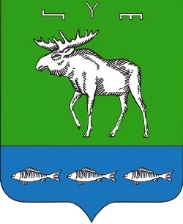 АДМИНИСТРАЦИЯ СЕЛЬСКОГО ПОСЕЛЕНИЯ БУЛЯКАЕВСКИЙ СЕЛЬСОВЕТМУНИЦИПАЛЬНОГО РАЙОНАФЕДОРОВСКИЙ РАЙОН РЕСПУБЛИКИ БАШКОРТОСТАН